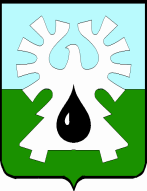 МУНИЦИПАЛЬНОЕ ОБРАЗОВАНИЕ ГОРОД УРАЙ			  Ханты-Мансийский автономный округ-ЮграАДМИНИСТРАЦИЯ ГОРОДА  УРАЙ                              Управление экономики, анализа и прогнозирования628285, микрорайон 2, дом 60,  г.Урай,                                                       тел. 2-23-13,3-09-27 Ханты-Мансийский автономный округ-Югра,                                                    факс(34676) 3-09-27 Тюменская область                                                                                                Е-mail:ue@uray.ru  от 04.10.2018  № 2018-21471Заключениеоб оценке регулирующего воздействия проекта постановленияадминистрации города Урай «Об осуществлении контроля за рациональным использованием и охраной недр при пользовании недрами для целей разведки и добычи общераспространенных полезных ископаемых, а также строительства и эксплуатации подземных сооружений местного и регионального значения на территории муниципального образования город Урай»Управлением экономики, анализа и прогнозирования администрации города Урай как уполномоченным органом от имени администрации города Урай (далее – уполномоченный орган), ответственным за внедрение процедуры оценки регулирующего воздействия на территории города Урай, в соответствии с Порядком проведения администрацией города Урай оценки регулирующего воздействия проектов муниципальных нормативных правовых актов, экспертизы и оценки фактического воздействия муниципальных нормативных правовых актов, затрагивающих вопросы осуществления предпринимательской и инвестиционной деятельности, утвержденным постановлением администрации города Урай от 21.04.2017 №1042 (далее – Порядок), рассмотрены: проект постановления администрации города Урай «Об осуществлении контроля за рациональным использованием и охраной недр при пользовании недрами для целей разведки и добычи общераспространенных полезных ископаемых, а также строительства и эксплуатации подземных сооружений местного и регионального значения на территории муниципального образования город Урай» (далее – Проект, проект МНПА), пояснительная записка к проекту МНПА, сводный отчёт, отзывы от представителей субъектов предпринимательского сообщества на проект МНПА и сводка предложений, содержащие результаты публичных консультаций, подготовленные отделом муниципального контроля администрации города Урай (далее - разработчик проекта).Проект МНПА направлен разработчиком проекта для подготовки настоящего заключения впервые.Информация об оценке регулирующего воздействия проекта МНПА (далее – ОРВ) была размещена на официальном сайте органов местного самоуправления города Урай в информационно-телекоммуникационной сети «Интернет» 18.09.2018 (http://uray.ru/procedures/ob-osushhestvlenii-kontrolja-za-racionalnym-ispolzovaniem-i-ohranoj-nedr-pri-polzovanii-nedrami-dlja-celej-razvedki-i-dobychi-obshherasprostranennyh-poleznyh-iskopaemyh-a-takzhe-stroitelstva-i-jeksplu/), уведомления и опросный лист ОРВ направлены  в организации, представляющие интересы предпринимательского и инвестиционного сообщества, с которыми заключены соглашения о взаимодействии при проведении ОРВ (Торгово-промышленная палата Ханты-Мансийского автономного округа - Югры, Общественная организация «Союз предпринимателей г.Урай»), а также иным лицам, которых целесообразно привлечь к участию в публичных консультациях, исходя из содержания проблемы, цели и предмета регулирования (АО «Урайтеплоэнергия», АО «Водоканал», ТПП «Урайнефтегаз» ООО «ЛУКОЙЛ-Западная Сибирь», ООО «Нефтедорстрой»). По проекту МНПА проведены публичные консультации в период с 20.09.2018 по 26.09.2018.От трёх участников публичных консультаций, которым были направлены уведомления, поступило одобрение проекта МНПА без замечаний и предложений. По данным разработчика проекта указанный проект МНПА относится к высокой степени регулирующего воздействия, так как содержит положения, устанавливающие ранее не предусмотренные законодательством Российской Федерации и иными нормативными правовыми актами обязанности, запреты и ограничения для юридических лиц и  индивидуальных предпринимателей в сфере предпринимательской и инвестиционной деятельности или способствующие их установлению.Проектом МНПА предлагается утвердить Положение о порядке осуществления контроля за рациональным использованием и охраной недр при пользовании недрами для целей разведки и добычи общераспространенных полезных ископаемых, а также строительства и эксплуатации подземных сооружений местного и регионального значения на территории муниципального образования город Урай и перечень муниципальных инспекторов по осуществлению контроля за рациональным использованием и охраной недр при пользовании недрами для целей разведки и добычи общераспространенных полезных ископаемых, а также строительства и эксплуатации подземных сооружений местного и регионального значения на территории муниципального образования город Урай.Целью предполагаемого правового регулирования является установление порядка организации и проведения плановых и внеплановых проверок в отношении юридических лиц, индивидуальных предпринимателей в рамках осуществления контроля за рациональным использованием  и охраной недр при пользовании недрами для целей разведки и добычи общераспространенных полезных ископаемых,  а также строительства и эксплуатации подземных сооружений местного и регионального значения на территории муниципального  образования город Урай, порядка оформления их результатов, а также регулирование отдельных вопросов осуществления контроля за рациональным использованием и охраной недр при пользовании недрами для целей разведки и добычи общераспространённых полезных ископаемых, а также строительства и эксплуатации подземных сооружений местного и регионального значения на территории муниципального образования город Урай.На основе проведенной ОРВ проекта МНПА с учетом представленной информации в сводном отчете об ОРВ, сводке предложений, содержащей результаты публичных консультаций, пояснительной записке к проекту МНПА уполномоченным органом сделаны следующие выводы:а) об отсутствии в проекте правового акта положений, вводящих избыточные обязанности, запреты и ограничения для субъектов предпринимательской и инвестиционной деятельности или способствующих их введению, а также положений, приводящих к возникновению необоснованных расходов субъектов предпринимательской и инвестиционной деятельности, а также бюджета города Урай;б) о соблюдении разработчиком проекта процедуры ОРВ, установленной Порядком. Начальник управления экономики,анализа и прогнозирования                                                                                    Л.В.УлановаИсп. Рыбалкина Ж.В. 8(34676) 2-23-13 (413)